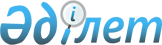 2008 жылға арналған Алматы қаласы  бойынша  жер үсті көздеріндегі су ресурстарын пайдаланғаны үшін төлемақы ставкаларын бекіту туралы
					
			Күшін жойған
			
			
		
					ІV сайланған Алматы қаласы мәслихатының VІ сессиясының 2007 жылғы 12 желтоқсандағы N 59 шешімі. Алматы қаласы Әділет департаментінде 2007 жылғы 25 желтоқсанда N 762 тіркелді. Күші жойылды - Алматы қаласы мәслихатының 2008 жылғы 22 желтоқсандағы N 161 шешімімен

       Күші жойылды - Алматы қаласы мәслихатының 2008.12.22 N 161 шешімімен . 

  

  

      2003 жылғы 9 шілдедегі Қазақстан Республикасының Су Кодексінің 38 бабының 5 тармақшасына және 2001 жылғы 12 маусымдағы Қазақстан Республикасының "Салық және бюджетке төленетін басқа да міндетті төлемдер туралы" Кодексінің (Салық кодексі) 454 бабының 1 тармағына сәйкес ІV сайланған Алматы қаласының мәслихаты ШЕШІМ ЕТТІ: 

      1. Алматы қаласы бойынша 2008 жылға арналған жер үсті көздеріндегі су ресурстарын пайдаланғаны үшін төлемақы ставкалары қосымшаға сәйкес бекітілсін. 

      2. Осы шешімнің орындалуын бақылау экология, денсаулық және төтенше жағдайлар мәселелері жөніндегі тұрақты комиссиясына (Т.Ә. Ізмұхамбетов) және Алматы қаласы әкімінің орынбасары В.Л.Крыловқа жүктелсін. 

      3. Осы шешім 2008 жылдың 1 қаңтарынан бастап қолданысқа енгізіледі.       IV сайланған Алматы 

      қаласының мәслихаты 

      VI сессиясының төрағасы       IV сайланған Алматы 

      қаласы мәслихатының 

      хатшысы                                     ІV сайланған Алматы қаласы 

                                     мәслихаты VI сессиясының 

                                    2007 жылғы 12 желтоқсандағы 

                                         N 59 шешіміне қосымша  Алматы қаласы бойынша 2008 жылға арналған жер үсті 

көздеріндегі су ресурстарын пайдаланғаны үшін төлемақы 

ставкалары       Кестенің жалғасы 
					© 2012. Қазақстан Республикасы Әділет министрлігінің «Қазақстан Республикасының Заңнама және құқықтық ақпарат институты» ШЖҚ РМК
				Арнайы су пайдалану түрі Тұрғын-үй, пайдалану және 

коммунал- 

дық қызмет, 

тиын/текше 

метр Өнеркәсіп, жылу энергети- 

касын қосқанда, 

тиын/текше метр Ауыл шаруашылығы 

тиын/текше 

метр Су көздерінен су алуды жүзеге асыратын тоған су  шаруашы- 

лықтары, 

тиын/текше 

метр өзендер, көлдер, теңіздер, 

алқаптары Тұрғын-үй, пайдалану және 

коммунал- 

дық қызмет, 

тиын/текше 

метр Өнеркәсіп, жылу энергети- 

касын қосқанда, 

тиын/текше метр Ауыл шаруашылығы 

тиын/текше 

метр Су көздерінен су алуды жүзеге асыратын тоған су  шаруашы- 

лықтары, 

тиын/текше 

метр өзендер, көлдер, теңіздер, 

алқаптары 1 2 3 4 Балқаш  көлінің және өзендер- 

дің алабтары 4,23 11,6 3,35 3,18 Арнайы су пайдалану түрі  Балық шаруашылығы, 

су көздерінен балық аулайтын тұтынушылар, 

тенге/тонна Гидро- 

энергетика 

тиын/ 

квт. 

сағат Су көлігі 

тиын/ 

мың 

ш.шақырым өзендер, көлдер, теңіздер, 

алқаптар Балық шаруашылығы, 

су көздерінен балық аулайтын тұтынушылар, 

тенге/тонна Гидро- 

энергетика 

тиын/ 

квт. 

сағат Су көлігі 

тиын/ 

мың 

ш.шақырым өзендер, көлдер, теңіздер, 

алқаптар 5 6 7 Балқаш  көлінің және өзендердің алабтары 77,64 1,24 0,36 